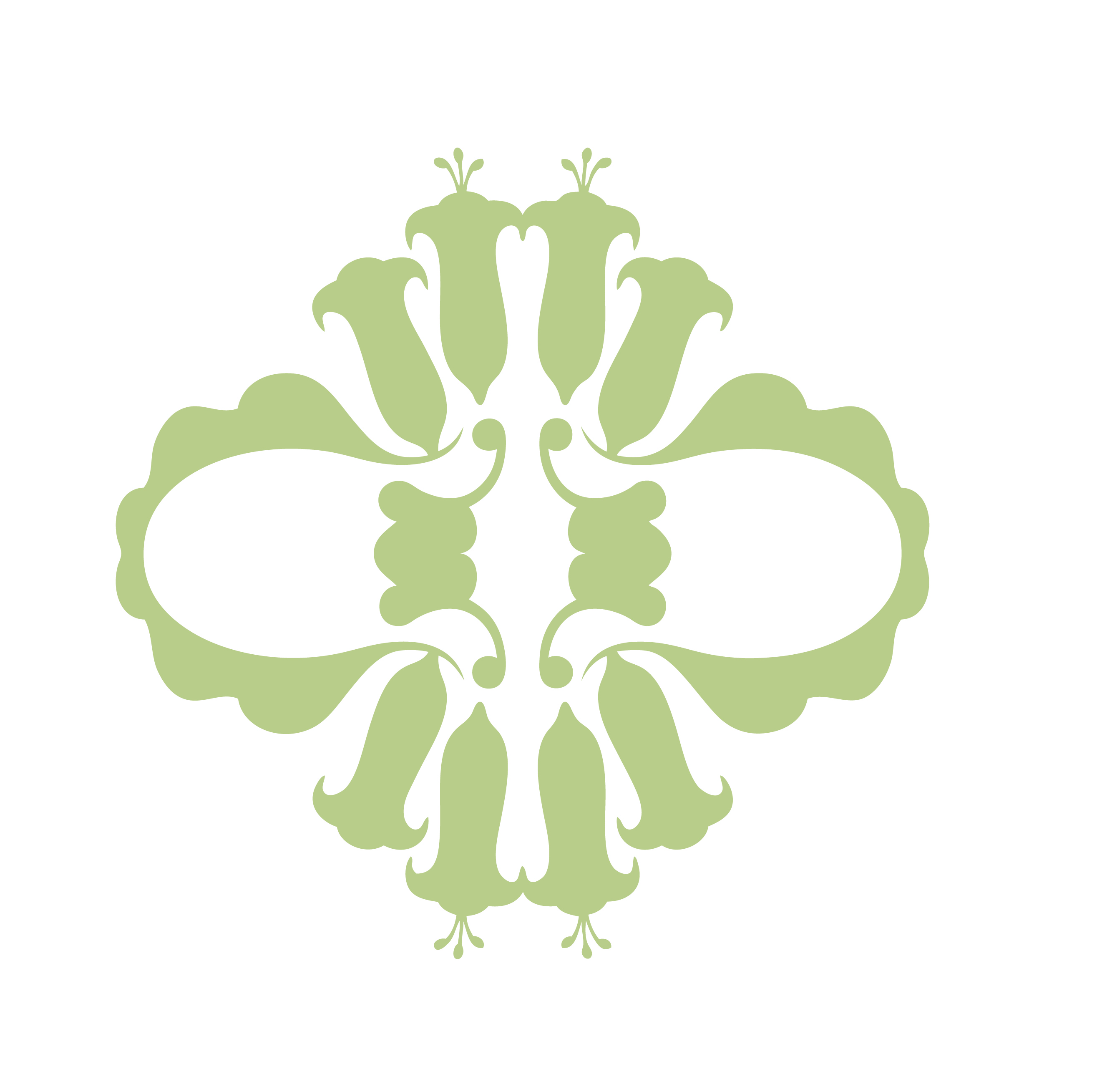 15-2-19 The Bluebell Restaurant & Bar Winter MenuOur Aperitif Double Edinburgh Gin with Elderflower Tonic 10To StartThe Bluebell Sourdough (Born 01/10/16) Caramelised Butter 3.25Marinated Mixed Olives £3Selection of English Charcuterie, Berkswell Cheese, Balsamic Onions, Pickles, Our Sourdough Bread 12.95StartersBlack Pudding Scotch Hens Egg With Dijon Mustard Mayonnaise & Apple 7Shetland Salmon Min-cult, Puffed Wild Rice, Horseradish Cream, Avocado, Caviar 8Terrine Of Jimmy Butler Ham Hock, Fried Quails Egg, Tarragon Mayonnaise, Toasted Sourdough 7.5‘Goats’ cheesecake, Sourdough, Candy Beetroot, Walnuts, Black Truffle (V) 7Parfait of Duck Liver, Quince Jelly, Cranberry, Nuts & Seeds with Brioche 6.5Curried Cornish White Crab Meat, Celeriac & Fennel Slaw, Lemon Mayonnaise & Radish 8.5Panfried Scollops, Charred Baby Leeks, Cous Cous, Miso Onion 12MainsCotswold Venison Loin, Venison Pie, Parsnip, Black Pudding & Pearl Barley Risotto 22Cornish lamb Rump, Devilled Lamb Kidneys, Tempura Baby Stem, Smoked Anchovy Buttered Potato & Jus 21Roasted Market Fish, Crushed New Potatoes, Wilted Spinach & Almonds & Brown Shrimp Sauce 19Jimmy Butler Pork Belly, English Forced Rhubarb, Black Pudding , Smoky Bacon & Apple Potato Cake 18Roasted Cornfed Chicken Breast, Leg Meat Terrine, Spiced Lentils, Spiced Roasted Cauliflower 17Sharps Ale Battered Coastal Fish & Triple Cooked Chips, Crushed Peas & Tartare Sauce 14.50Tarta Tatin Of Parsnips, Vanilla Potato, Chickpeas Dressed In Curry & Toasted Nuts  14.5Lashfords Sausage & Caramelised Butter & Spring Onion Mash, Red Onion Gravy £1432 Dry Aged Aubrey Allen Beef 20oz Cote De Boeuf 50 10oz Butcher Cut Rump 19, 6oz Fillet 23 10oz Tail on Ribeye 27Served With Pickled Red Onion & Baby Watercress Salad, Onion Rings, Triple Cooked Chips & Garlic Creme Fresh or Bernaise Sauce Side ordersButtered Seasonal Greens 4Triple Cooked Chips 3.5Honey Roasted Baby Parsnips 4French Fries 3.5Seasonal Salad 3Beer Thyme Roasted Onions 4A discretionary optional service charge of 10% Applies for a party of 8 and above. We do use nuts in our kitchen so please do advise a member of the team if you have any allergies at all.All dishes are fresh, seasonal and cooked to order so please be aware as a result some dishes can take 20-30 minutes to prepare or may indeed become unavailable, Dishes are served warm to hot. We Can Accommodate for Most Dietary RequirementsCopyright to the bluebell 2019 Please ask about our vegan menu.